Attachment H. System Usability Scale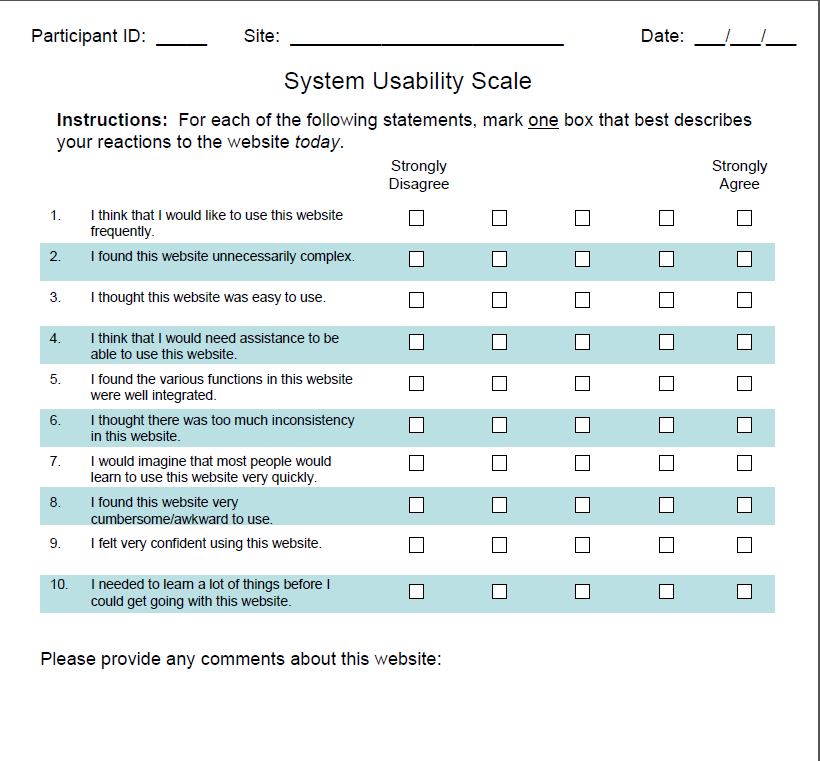 